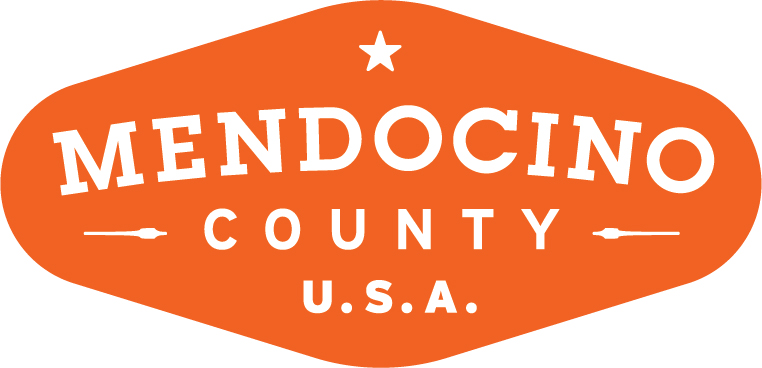 MENDOCINO COUNTY TOURISM COMMISSION,   INC. 
ORGANIZATIONAL COMMITTEE AGENDADATE:	Monday August 13, 2018		TIME:  3:00pLOCATION:	345 N. Franklin Street Fort Bragg, CA CALL-IN:	Redwood Empire Fairgrounds, 1055 N State St, Ukiah, CA 95482Dial-in Number: 707-479-2400*Please note: In accordance with the Brown Act, call-in locations must be listed on the agenda. If anyone from the public is calling in during the meeting, it must be done from or at the locations above.CALL TO ORDERROLL CALLPUBLIC COMMENT –Pursuant to the Brown Act, the Committee cannot discuss issues or take action on any requests during the comment periodAPPROVE MINUTES:  Minutes from July 9, 2018 Board of Director Vacancies (MCTC)Identification of Possible CandidatesProcessBID Advisory Board VacanciesIdentification of Possible CandidatesProcessNEXT MEETING DATE ADJOURN